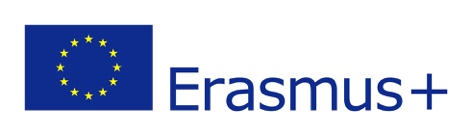 PLAN Besuch ERASMUS+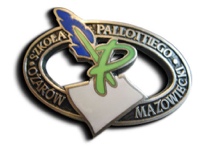 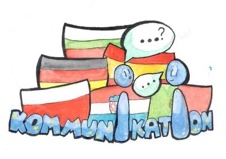 06.12.2021 Montag - 11.12.2021SamstagC4 - [kɔmunikaˈt͡si̯oːn] - Kommunikation] LehrerSuSDeutschland1-Portugal36Bulgarien36Kroatien2491625UhrzeitWas?Wer?MONTAG – die Ankunft06.12.202112:50AnkunftPortugalMONTAG – die Ankunft06.12.202115.15 AnkunftBulgarienMONTAG – die Ankunft06.12.202118:15AnkunftDeutschlandMONTAG – die Ankunft06.12.202119:35AnkunftKroatienMONTAG – die Ankunft06.12.2021Nachmittag, Abend frei.Abendessen jeder einzelnAbendessen jeder einzelnDIENSTAG07.12.20217:40 vom Hotel8:03/8.26 die S-Bahn nach OżarówFahrt nach OżarówMartaDIENSTAG07.12.20218:45 - 10:45 Unterricht, Besuch in der SchuleMarta, Magda, der Schulleiter8 SuS aus PolenDIENSTAG07.12.202111:00 zu Fuß nach Ołtarzew/Priesterseminar – ein Saal11:30 - 14:00 –Spaziergang nach OłtarzewOfizielle BegrüßungPräsentationenMarta, Magda, der Schulleiter8 SuS aus PolenDIENSTAG07.12.202114:00 – 15:00Mittagessen Marta, Magda, der Schulleiter8 SuS aus PolenDIENSTAG07.12.202115:00 - 16:00 -16:00 - 17:00 17:00 PräsentationenSpieleBus nach Warschau(25 Personen)Marta, Magda, der Schulleiter8 SuS aus PolenDIENSTAG07.12.2021Abendessen indMITTWOCH08.11.20219:00 -10:00PACA  ul. Michała Paca 40Marta, Magda SuS aus PolenMITTWOCH08.11.202110:00 - 13:00  Workshops"Wie spricht man über Behinderung?" •Kommunikation und Sprache • Wie wichtig ist Sprache im Alltag? • Wie kommuniziert man richtig mit einer Person mit einer Behinderung? • Wie beginnt man ein Gespräch mit Menschen mit Behinderungen?Marta plus 8 SuS aus PolenMITTWOCH08.11.202113.30 MittagessenStacja Smaku Wiatrak (Schweinekotelett oder weg. + Tomatensuppe + Getränk)AlleMITTWOCH08.11.202114:30 Rückkehr 16:00 - 17:00BusAusstellung  Invisible Exhibition (noch steht nicht fest) Marta Sus Polen (?)DONNERSTAG09.12.20219:00 – 11:0012:00 BusBlindenschule LaskiDas Wetter?Bus nach WarschauMittagessen wo? Pizza, BusMarta Sus PolenDONNERSTAG09.12.202114:00 (13:40)ScienceMuseum KopernikMarta Sus PolenDONNERSTAG09.12.2021Lehrertreffen Cafe - HotelFREITAG10.12.202109.5010:00 - 14:00  14:00 -15:00Warschau BesichtigungDer Treffpunkt  „Gromada”10.00-14.00 Kulturpalast , Spaziergang Saski GArten und  die Altstadt  Warschaer Schloss – mit den Infos wie man Behinderte annimmt.  Mittagessen AbschiedMarta Sus PolenFREITAG10.12.2021Nachmittag frei - oder SuS zusammenKino Pizza KegelnSuSFREITAG10.12.202119:00DeutschlandSAMSTAG die Abreise11.12.20219:45KroatienSAMSTAG die Abreise11.12.202117:35BulgarienSAMSTAG die Abreise11.12.202119:00Portugal